Formular zur Beprobung:Name: __________________________________________________________________________Anschrift: __________________________________________________________________________Telefon: Ggf. Ansprechpartner: ________________________________________________Bezeichnung der Maßnahme (Beschreibung einschließlich Gemeinde / Stadtteil): _______________________________________________________________________________________________________________  	Art der Maßnahme 	Aufbringung auf oder in eine durchwurzelbare Bodenschicht Herstellung einer durchwurzelbaren Bodenschicht Einbringung unterhalb einer durchwurzelbaren BodenschichtFolgenutzung: Landwirtschaftliche Nutzung:  	ja 	  nein 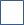 Probenmaterial entstammt 	dem Herkunftsort des zu verwertenden BodenmaterialsProbenentnahme direkt aus der Fläche (Lageplan beifügen)Probenahme aus Bodenmieten Lagerdauer der Miete: __________________________Beschreibung des Probenentnahmestandortes:____________________________________________________________________________________________dem Ausbringungsort (Lageplan beifügen, Maßstabsangabe beachten, möglichst flurstücksgenau, i.d.R. 1:5.000)      Beschreibung des Probenentnahmestandortes:___________________________    __________________________________________________________________Probe entstammt Gebiet erhöhter Schadstoffgehalte (bei Ausnahmeantrag nach § 12 Abs. 10 bzw. § 9 Abs. 2 und 3 BBodSchV): ja   		nein  Naturbedingt erhöhte Schadstoffgehalte Großflächig siedlungsbedingt erhöhte Schadstoffgehalte Vorliegende Untersuchungsergebnisse von Bodenuntersuchungen (Angaben zur Probenahme, Beprobungsdichte (siehe BBodSchV Anhang 1), Analyseverfahren, Bezeichnung des Labors sind erforderlich)  Bei flächenbezogener Beprobung (Homogenität der Fläche beachten!): _____ Proben pro _______________(Flächengröße), Mischprobe aus ______________Proben erstellt.Bei Beprobung von Bodenmieten:___________ Proben pro m3 BodenmaterialProbenbeschreibung (z. B. Fremdbestandteile enthalten, Farbe, Geruch,…): _________________________________________________________Liegt ein spezifischer Verdacht auf bestimmte Schadstoffbelastungen vor?Ja 	 nein Wenn ja, welche Schadstoffe sind zu erwarten und welche Ursache liegt dafür vor?Nach welchen Vorgaben wurde die Beprobung durchgeführt? (z. B. Vorgaben nach BBodSchV, LAGA M20, DIN 19731, oder abweichend davon): _________________________________________________________________________*es sollten mindestens folgende Parameter untersucht werden: Bodenart, pH-Wert, Humusgehalt, Gehalte an Blei, Cadmium, Kupfer, Zink, Quecksilber, Arsen, Chrom, Nickel, B(a)P, PAK16, Phosphat, Kalium, Stickstoff(Originale bitte beifügen)Parameter*VerfahrenshinweiseMethode/AnalyseverfahrenErgebnisBemerkungen